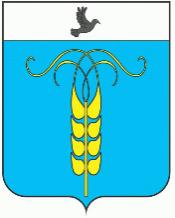 РЕШЕНИЕСОВЕТА ГРАЧЕВСКОГО МУНИЦИПАЛЬНОГО ОКРУГАСТАВРОПОЛЬСКОГО КРАЯ22 апреля 2021 года                        с. Грачевка                                               № 44Об утверждении Порядка ведения реестра муниципальныхслужащих в Грачевском муниципальном  округеСтавропольского краяВ соответствии с Федеральным законом от 02 марта 2007 года № 25-ФЗ «О муниципальной службе в Российской Федерации», Законом Ставропольского края от 24 декабря 2007 года № 78-кз «Об отдельных вопросах муниципальной службы в Ставропольском крае», распоряжениями Губернатора Ставропольского края от 13 сентября 2001 года № 728-р, от 05 декабря      2001 года № 898-р «О формировании и ведении реестра государственных служащих государственной службы и реестра муниципальных служащих муниципальной службы Ставропольского края», Уставом Грачевского муниципального округа Ставропольского края Совет Грачевского муниципального округа Ставропольского края РЕШИЛ:1. Утвердить прилагаемый Порядок ведения реестра муниципальных служащих в Грачевском муниципальном  округе Ставропольского края.2. Настоящее решение вступает в силу со дня его обнародования.Председатель Совета Грачевского муниципального округа Ставропольского края                                                                       С.Ф.СотниковГлава Грачевскогомуниципального округаСтавропольского края                                                                      С.Л.ФиличкинУтвержденрешением Совета  Грачевского муниципального округа Ставропольского краяот 22 апреля 2021г. № 44Порядокведения реестра муниципальных служащих в Грачевском муниципальном округе Ставропольского края1. Общие положения1.1. Настоящий Порядок ведения реестра муниципальных служащих в Грачевском муниципальном округе Ставропольского края (далее - Порядок) определяет условия формирования и ведения реестра муниципальных служащих, замещающих должности муниципальной службы в Совете Грачевского муниципального округа Ставропольского края, Контрольно-счетной комиссии Грачевского муниципального округа Ставропольского края, администрации Грачевского муниципального округа Ставропольского края, органах администрации Грачевского муниципального округа Ставропольского края, обладающих правами юридического лица (далее - реестр).1.2. Реестр представляет собой сводный перечень сведений о муниципальных служащих, замещающих должности муниципальной службы в органах местного самоуправления Грачевского муниципального округа Ставропольского края (далее соответственно - муниципальные служащие, органы местного самоуправления округа), содержащий их основные анкетно-биографические и профессионально-квалификационные данные.1.3. Сведения, содержащиеся в реестре, являются основанием для проведения анализа кадрового состава органов местного самоуправления округа, выработки предложений и рекомендаций по совершенствованию работы с кадрами для руководителей органов местного самоуправления Грачевского муниципального округа Ставропольского края и руководителей органов администрации Грачевского муниципального округа  Ставропольского края, обладающих правами юридического лица, формирования муниципального резерва управленческих кадров и кадрового резерва для замещения должностей муниципальной службы.2. Формирование и ведение реестра, виды реестра2.1. Формирование и ведение реестра осуществляется отделом правового и кадрового обеспечения администрации Грачевского муниципального округа Ставропольского края (далее - кадровая служба администрации  округа).2.2. Формирование сведений для включения в реестр осуществляется в следующих видах:документальном (на бумажном носителе);электронном (на персональном компьютере).2.3. Координация деятельности по формированию сведений, включаемых в реестр, возлагается на управляющего делами администрации Грачевского муниципального округа Ставропольского края (далее - управляющий делами администрации округа).2.4. Сведения, включаемые в реестр, представляются специалистами, ответственными за кадровую работу в Совете Грачевского муниципального округа Ставропольского края и Контрольно-счетной комиссии  Грачевского муниципального округа Ставропольского края, органах администрации Грачевского муниципального округа Ставропольского края, обладающих правами юридического лица (далее - ответственные должностные лица).3. Требования к формированию и ведению реестрав документальном виде3.1. Реестр в документальном виде формируется на бумажном носителе один раз в год по состоянию на 01 января отчетного года, по форме согласно приложению 1 к настоящему Порядку, на основании сведений о муниципальных служащих, представляемых ответственными должностными лицами ежегодно в срок до 15 января года, следующего за отчетным, по форме согласно приложению 2 к настоящему Порядку.3.2. Сформированный реестр утверждается главой Грачевского муниципального округа Ставропольского края (далее - глава округа) в срок до 31 января года, следующего за отчетным.3.3. Утвержденный реестр хранится в кадровой службе администрации округа пять лет с обеспечением мер, препятствующих несанкционированному доступу к нему, затем передается на архивное хранение в порядке, установленном действующим законодательством.3.4. Кадровая служба администрации округа составляет список муниципальных служащих, исключенных из реестра по соответствующим основаниям, ежегодно, по состоянию на 01 января отчетного года, в срок до 15 января года, следующего за отчетным, по форме согласно приложению 3 к настоящему Порядку.Список муниципальных служащих, исключенных из реестра, составляется на бумажном носителе, подписывается управляющим делами  администрации  округа, заверяется печатью и хранится в кадровой службе администрации округа пять лет.3.5. Сведения из реестра оформляются в виде выписок и справок. Оформленные выписки и справки являются официальными документами, удостоверяющими факт прохождения конкретным лицом муниципальной службы в органах местного самоуправления округа.3.6. Сведения, содержащиеся в реестре, являются конфиденциальной информацией и не подлежат разглашению и использованию в целях, не связанных с прохождением муниципальной службы. Их обработка, передача, распространение и хранение осуществляется с соблюдением требований по защите информации, содержащей персональные данные, установленных Трудовым кодексом Российской Федерации, Федеральным законом              от 27 июля 2006 года №  152-ФЗ «О персональных данных» и иными нормативными правовыми актами.4. Требования к формированию и ведению реестрав электронном виде4.1. Реестр ведется в электронном виде в единой информационной базе данных, с обеспечением защиты от несанкционированного доступа и копирования на основе программного комплекса «Кадры государственных и муниципальных служащих Ставропольского края».4.2. Ведение реестра осуществляется путем внесения в него установленных в соответствии с настоящим Порядком сведений, их обновления при изменении учетных данных (персональных данных) муниципальных служащих и исключения из реестра сведений о муниципальных служащих в случаях, предусмотренных настоящим Порядком, архивирования данных, удаляемых из реестра, формирования выписок из реестра в соответствии с запросами лиц и организаций, имеющих доступ к запрашиваемой информации.4.3. Основанием для включения муниципальных служащих в реестр является поступление гражданина Российской Федерации на муниципальную службу.4.4. Исключение муниципального служащего из реестра производится в случаях:увольнения муниципального служащего с должности муниципальной службы;смерти (гибели) муниципального служащего;признания муниципального служащего безвестно отсутствующим или объявления его умершим решением суда, вступившим в законную силу.При исключении муниципальных служащих из реестра сведения о них переносятся в архив реестра.4.5. Ответственные должностные лица обязаны ежемесячно в срок до   03 числа месяца, следующего за отчетным, представлять в кадровую службу администрации округа сведения о поступлении гражданина Российской Федерации на муниципальную службу, об изменении учетных данных (персональных данных) муниципальных служащих, о наступлении событий, указанных в пункте 4.4 настоящего Порядка, для включения их в реестр, по формам согласно приложениям 4, 5 к настоящему Порядку.Указанные сведения представляются на бумажном носителе, подписываются руководителем и заверяются печатью. В случае отсутствия сведений в кадровую службу администрации округа представляется соответствующая информация.Кадровая служба администрации округа вносит указанные сведения в реестр в течение 7  календарных дней со дня их представления5. Ответственность5.1. Управляющий делами администрации округа, кадровая служба администрации округа, ответственные должностные лица несут дисциплинарную и иную предусмотренную действующим законодательством ответственность за недостоверное или несвоевременное представление недостоверных сведений для формирования и ведения реестра, несоблюдение требований действующего законодательства по защите информации, содержащей персональные данные._________________________Приложение 1к Порядку ведения реестра муниципальныхслужащих в Грачевском  муниципальном округе  Ставропольского краяУтверждаюГлава Грачевского муниципального округа Ставропольского края______________________________                    (Ф.И.О., подпись)«____» _______________ 20___ г.Реестрмуниципальных служащих, замещающих должности муниципальной службы в органах местногосамоуправления Грачевского муниципального округа Ставропольского края по состояниюна 01 ___________ 20__ г.Управляющий делами администрацииГрачевского муниципального округа Ставропольского края               ________________ _______________________                                                             (личная подпись)                    (расшифровка подписи)М.П.Приложение 2к Порядку ведения реестра муниципальных служащих в Грачевском муниципальном округе  Ставропольского краяСведенияо внесении учетных данных (персональных данных)(изменений) в реестр муниципальных служащих, замещающих должности муниципальной службы в органах местного самоуправления Грачевского муниципального округа Ставропольского края_____________________________________________(наименование органа местного самоуправленияокруга, предоставляющего сведения)по состоянию на 01 ___________ 20__ г.Руководитель органа местногосамоуправления округа   ________________ _______________________                                                                  (личная подпись)               (расшифровка подписи)    М.П.Ответственное должностное лицо (личная подпись)  (расшифровка подписи)Приложение 3к Порядку ведения реестра муниципальных служащих в Грачевском муниципальном округе Ставропольского краяСписокмуниципальных служащих, исключенных из реестра муниципальныхслужащих, замещающих должности муниципальной службыв органах местного самоуправления Грачевского муниципального округа Ставропольского краяпо состоянию на 01 __________ 20__ г.Управляющий делами администрацииГрачевского муниципального округа Ставропольского края                ________________  _____________________                                                          (личная подпись)                        (расшифровка подписи)М.П.Приложение 4к Порядку ведения реестра муниципальных служащихв Грачевском муниципальном  округе  Ставропольского краяСведенияо муниципальном служащем, замещающем должностьмуниципальной службы______________________________________________(наименование органа местного самоуправленияокруга, предоставляющего сведения)по состоянию на «___» ___________ 20__ г.I. ОСНОВНЫЕ СВЕДЕНИЯ1. Фамилия _________________ Имя _______________ Отчество _________________2. Дата рождения ________________________________________________________3. Место рождения _______________________________________________________4. Семейное положение ___________________________________________________5. Паспорт (серия, N, кем и когда выдан) _____________________________________6. Адрес (регистрации (дата регистрации) / фактическое проживание) _____________7. Номер телефона _______________________________________________________8. Номер страхового свидетельства обязательного пенсионного страхования _______9. ИНН - _______________________________________________________________II. ВОИНСКИЙ УЧЕТ1. Воинское звание ________________________________________________________2. Личный номер _________________________________________________________3. ВУС __________________________________________________________________4. Военный комиссариат ___________________________________________________III. РОДСТВЕННИКИ1. Близкие родственники (отец, мать, братья, сестры и дети), а также муж (жена), в том числе и бывшие; отец мужа (жены), мать мужа (жены), братья мужа (жены), сестры мужа (жены).Если родственники изменяли фамилию, имя, отчество, необходимо также указать их прежние фамилию, имя, отчество.IV. ПРОФЕССИОНАЛЬНОЕ ОБРАЗОВАНИЕ1. Наименование учебного заведения _________________________________________2. Дата поступления в учебное заведение ____________________________________3. Дата окончания учебного заведения _______________________________________4. Вид образования ________________________________________________________5. Квалификация __________________________________________________________6. Специальность _________________________________________________________7. Диплом (серия и номер) __________________________________________________8. Дата выдачи диплома ____________________________________________________V. ПОСЛЕВУЗОВСКОЕ ОБРАЗОВАНИЕ1. Ученая степень _________________________________________________________2. Дата присвоения ________________________________________________________3. Специализация _________________________________________________________VI. ПОВЫШЕНИЕ КВАЛИФИКАЦИИVII. ПРОФЕССИОНАЛЬНАЯ ПЕРЕПОДГОТОВКАVIII. ДОПОЛНИТЕЛЬНЫЕ СВЕДЕНИЯ ПО ОБРАЗОВАНИЮа) знание иностранных языков:1. Иностранный язык ____________________________________________________2. Степень владения ____________________________________________________б) дополнительные навыки работы:1. Наименование ________________________________________________________IX. АТТЕСТАЦИЯ1. Дата аттестации ______________________________________________________2. Дата решения представителя нанимателя __________________________________3. Решение аттестационной комиссии _______________________________________4. Решение представителя нанимателя _______________________________________5. Рекомендации комиссии_________________________________________________6. Дополнительные рекомендации___________________________________________7. Документ (дата и номер) ________________________________________________X. КАДРОВЫЙ РЕЗЕРВ И МУНИЦИПАЛЬНЫЙ РЕЗЕРВ УПРАВЛЕНЧЕСКИХКАДРОВ1. Дата включения _______________________________________________________2. Дата исключения ______________________________________________________3. Документ (дата и номер) ________________________________________________4. Должность (на которую кандидат включен в резерв) __________________________5. Орган местного самоуправления, отдел _____________________________________XI. ТРУДОВАЯ ДЕЯТЕЛЬНОСТЬ1. Выполняемая работа с начала трудовой деятельности (включая учебу в высших и средних специальных учебных заведениях, военную службу, работу по совместительству, предпринимательскую деятельность и т.п.)XII.  НАГРАДЫ И ПООЩРЕНИЯа) награды:б) поощрения:ХIII. ПРЕБЫВАНИЕ ЗА ГРАНИЦЕЙ1. Дата начала __________________________________________________________2. Дата окончания _______________________________________________________3. Место пребывания (страна) _____________________________________________4. Цель _________________________________________________________________5. Программа ____________________________________________________________XIV. ТРУДОВОЙ ДОГОВОР (КОНТРАКТ)1. Вид и дата заключения трудового договора _____________________________2. Срок действия трудового договора _____________________________________3. Испытательный срок (если установлен) _________________________________4. Документ (дата и номер) ______________________________________________5. Примечание ________________________________________________________XV. ИНЫЕ ДОКУМЕНТЫ1. Медицинский страховой полис (дата, номер) ____________________________2. Номер личного дела и дата формирования _______________________________3. Трудовая книжка (дата заполнения и номер) ____________________________4. Вкладыш к трудовой книжке (дата заполнения и номер) __________________Руководитель органа местногосамоуправления округа                     ________________ _______________________                                                                    (личная подпись)                  (расшифровка подписи)М.П.Ответственное должностное лицо     ________________ _______________________                                                                    (личная подпись)             (расшифровка подписи)Приложение 5к Порядку ведения реестра муниципальных служащихв Грачевском муниципальном округе Ставропольского краяСведенияоб изменении учетных данных (персональных данных)муниципальных служащих, включенных в реестрмуниципальных служащих, замещающих должностимуниципальной службы в органах местногосамоуправления Грачевского муниципального округа Ставропольского края_______________________________________________(наименование органа местного самоуправленияокруга, предоставляющего сведения)по состоянию на «___»___________ 20__ г.Руководитель органа местногосамоуправления округа   ________________ __________________                                            (личная подпись)                        (расшифровка подписи)М.П.Ответственное должностное лицо     ________________ __________________                                                                                       (личная подпись)            (расшифровка подписи)Фамилия, имя, отчествоДата рождения (число, месяц, год)Должность, наименование структурного подразделения органа местного самоуправления округаГруппа должностей муниципальной службыОбразованиеОбразованиеОбразованиеДата и основание назначения на должностьСтаж муниципальной службы на момент назначенияОбщий трудовой стажАттестация (дата прохождения, результат)ПримечаниеФамилия, имя, отчествоДата рождения (число, месяц, год)Должность, наименование структурного подразделения органа местного самоуправления округаГруппа должностей муниципальной службыбазовое (наименование образовательного учреждения, специальность и квалификация по диплому, ученое звание, ученая степень, год окончания учебного заведения)профессиональная переподготовка (год, учебное заведение, номер документа, специальность)повышение квалификации, профессиональная переподготовка (за последние три года (дата)) (год, учебное заведение, номер документа, специальность)Дата и основание назначения на должностьСтаж муниципальной службы на момент назначенияОбщий трудовой стажАттестация (дата прохождения, результат)Примечание12345678910111213N п/пФамилия, имя, отчествоДата рождения (число, месяц, год)Должность, наименование структурного подразделения органа местного самоуправления округаГруппа должностей муниципальной службыОбразованиеОбразованиеОбразованиеДата и основание назначения на должностьСтаж муниципальной службы на момент назначенияОбщий трудовой стажАттестация (дата прохождения, результат)Внесенные изменения дата и основаниеПримечаниеN п/пФамилия, имя, отчествоДата рождения (число, месяц, год)Должность, наименование структурного подразделения органа местного самоуправления округаГруппа должностей муниципальной службыбазовое (наименование образовательного учреждения, специальность и квалификация по диплому, ученое звание, ученая степень, год окончания учебного заведения)профессиональная переподготовка (год, учебное заведение, номер документа, специальность)повышение квалификации, профессиональная переподготовка (за последние три года (дата)) (год, учебное заведение, номер документа, специальность)Дата и основание назначения на должностьСтаж муниципальной службы на момент назначенияОбщий трудовой стажАттестация (дата прохождения, результат)Внесенные изменения дата и основаниеПримечание1234567891011121314N п/пФамилия, имя, отчествоДата рождения (число, месяц, год)Наименование структурного подразделенияДолжность, замещаемая на дату увольнения (прекращения трудового договора)Дата увольнения (прекращения трудового договора)Основания увольнения (прекращения трудового договора). Дата и номер распоряжения (приказа)1234567Степень родстваФамилия, имя, отчествоДата рождения (число, месяц, год)Место работы, наименование организации и занимаемая должностьАдрес регистрации12345Дата началаДата окончанияНаименование учебного заведенияФорма обученияНаименование программы обучения / количество учебных часовДокумент (диплом, свидетельство, удостоверение и т.д.)номердата12345678Дата поступленияДата окончанияНаименование учебного заведенияФорма обученияСпециализация12345Дата приема (назначения) на должность, основаниеСведения о приеме на работу, переводах на другую работу и об увольнении с указанием причин и со ссылкой на статью, пункт закона (должность, предприятие/организация)Основание приема, увольнения, перевода и т.д. (документ, его дата и номер)123Наименование наградыДокументДокументДокументНаименование наградынаименованиеномердата1234Вид поощренияОснованиеДокументДокументДокументРазмер вознаграждения в частях оклада или МРОТ, сумма, руб.примечаниеВид поощренияОснованиенаименованиеномердатаРазмер вознаграждения в частях оклада или МРОТ, сумма, руб.примечание1234567Вновь принятыВновь принятыВновь принятыВновь принятыФамилия, имя, отчествоДолжность, структурное подразделениеДолжность, структурное подразделениеДата и основание назначения на муниципальную службуУволеныУволеныУволеныУволеныФамилия, имя, отчествоДолжностьДата увольненияОснование (документ, номер, дата)Иные изменения учетных данных (персональных данных)Иные изменения учетных данных (персональных данных)Иные изменения учетных данных (персональных данных)Иные изменения учетных данных (персональных данных)Фамилия, имя, отчествоСодержание измененийСодержание измененийДокумент, номер, дата и основание изменений